Урок 48 классПожарная безопасность в общественных местах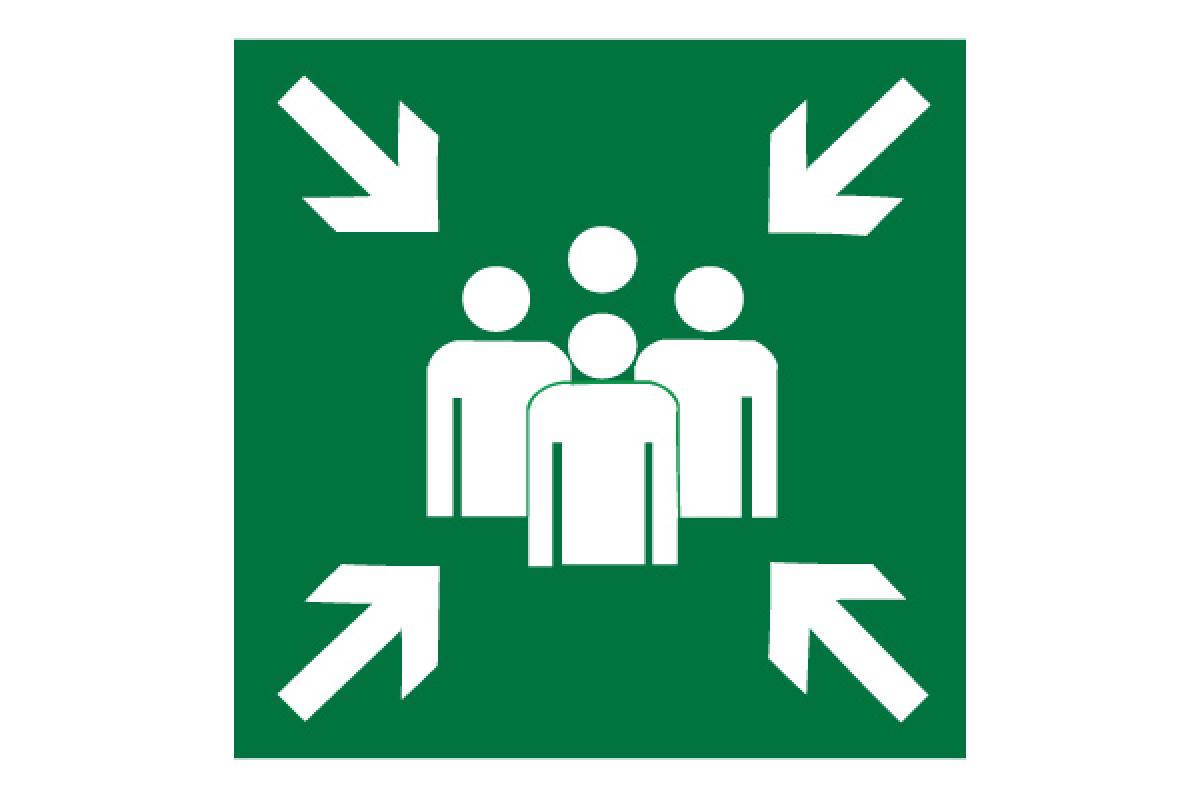 Тип урока - урок открытия новых знаний, обретения новых умений и навыков Модуль № 4. «Безопасность в общественных местах»Пожарная безопасность в общественных местахПостановка задачи – учащиеся объясняют правила и вырабатывают навыки безопасных действий при эвакуации из общественных зданий и местПравила поведения при пожаре в общественном местеПридя в театр, кинотеатр, торговый центр, постарайтесь запомнить:где располагается план эвакуации, именно этот графический документ точно покажет, в каком направлении идти;место расположения табличек с указанием, куда надо двигаться во время пожара;обязательно обратите внимание, где располагаются аварийные выходы, с какой стороны от лестниц они располагаются.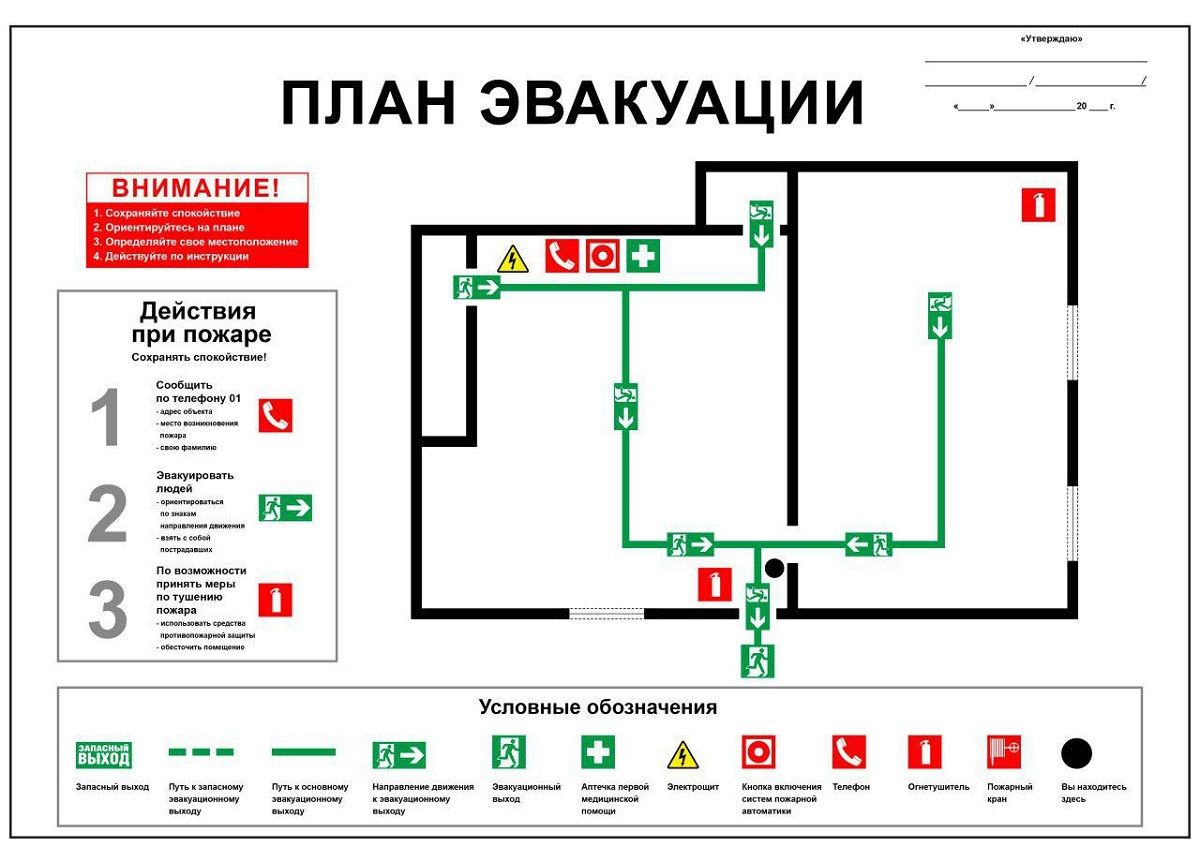 Услышав крики «Пожар!»:- сохраняйте спокойствие и выдержку, и призывайте к этому рядом стоящих людей;- оцените обстановку, убедитесь в наличии реальной опасности, сообщите о пожаре;- при заполнении помещения дымом или отсутствии освещения постарайтесь идти к выходу, держась за стены и поручни, дышите через носовой платок или рукав одежды, ведите детей впереди себя, держа их за плечи;- в любой обстановке сохраняйте выдержку и хладнокровие;- двигаясь в толпе, пропускайте вперёд детей, женщин и престарелых;- помогите тем, кто не может двигаться, растерялся, разговаривайте спокойно и внятно, поддерживайте их за руки;- если вы находитесь в многоэтажном здании, не пытайтесь воспользоваться лифтами, спускайтесь по лестнице вниз; - при невозможности выбраться наружу, отступите в незанятые огнём помещения, защищайте органы дыхания и зрения мокрым платком, одеждой. Правила противопожарного режима в Российской Федерации В отношении здания или сооружения (кроме жилых домов), в которых могут одновременно находиться 50 и более человек (далее - объект защиты с массовым пребыванием людей), а также на объекте с постоянными рабочими местами на этаже для 10 и более человек руководитель организации организует разработку планов эвакуации людей при пожаре, которые размещаются на видных местах. На объекте защиты с массовым пребыванием людей руководитель организации обеспечивает проведение не реже 1 раза в полугодие практических тренировок по эвакуации лиц, осуществляющих свою деятельность на объекте защиты с массовым пребыванием людей, а также посетителей, покупателей, других лиц, находящихся в здании, сооружении.Знаки пожарной безопасностиЗапрещающие знакиЭти знаки предназначены для запрещения определенных действий. Запрещающие знаки представляют собой круг белого цвета с красной каймой по контуру и символическим изображением черного цвета на внутреннем поле, перечеркнутом слева сверху направо вниз красной полосой под углом 45 градусов.Предупреждающие знакиЭти знаки предназначены для предупреждения о возможной опасности. Предупреждающие знаки представляют собой треугольник желтого цвета с черной каймой по контуру и символическим изображением черного цвета на внутреннем поле. Предписывающие знакиПредписывающие знаки предназначены для выдачи команды на обязательное исполнение тех или иных действий. Они представляют собой круг синего цвета с символическим изображением белого цвета на внутреннем поле.Указательные знакиУказательные знаки для средств противопожарной защитыУказательные знаки для целей эвакуацииДомашнее заданиеТест «Пожарная безопасность в общественных местах»1.При каком количестве людей, единовременно находящихся на этажах зданий и сооружений, на видных местах должны вывешиваться планы эвакуации людей при пожаре? 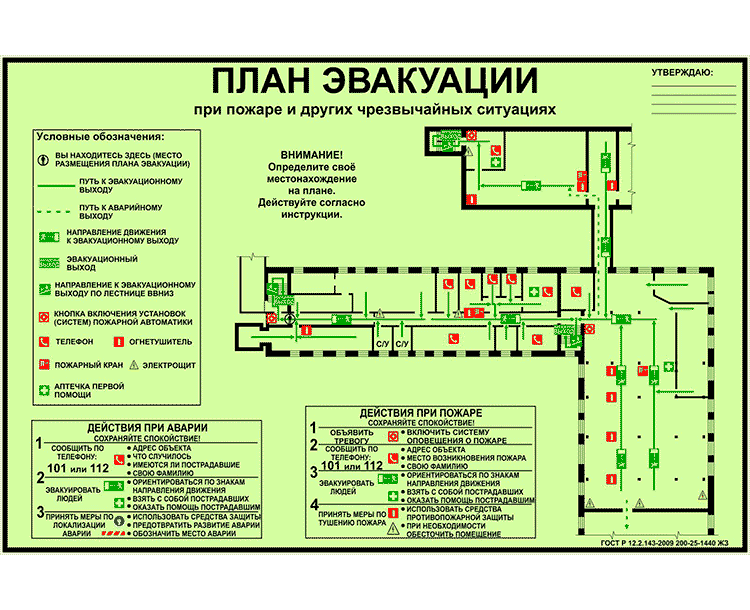 а) более 5 человек;
б) более 10 человек;
в) более 15 человек;
г) более 20 человек;
д) более 25 человек.2.Сколько эвакуационных выходов должны иметь помещения, предназначенные для одновременного пребывания 70 человек? 
а) достаточно одного;
б) не менее двух;
в) минимум три выхода;
г) нормативными документами не регламентируется. 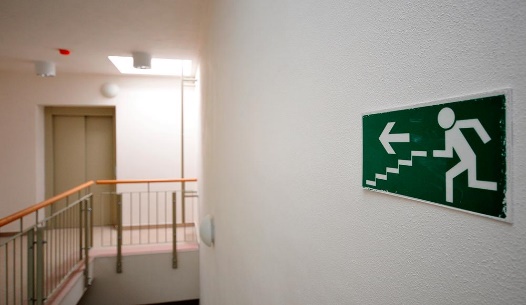 3. Установите соответствие между изображением знака пожарной безопасности и его смысловым значением4. С какой периодичностью на объекте защиты с массовым пребыванием людей руководитель проводит практические тренировки по эвакуации людей?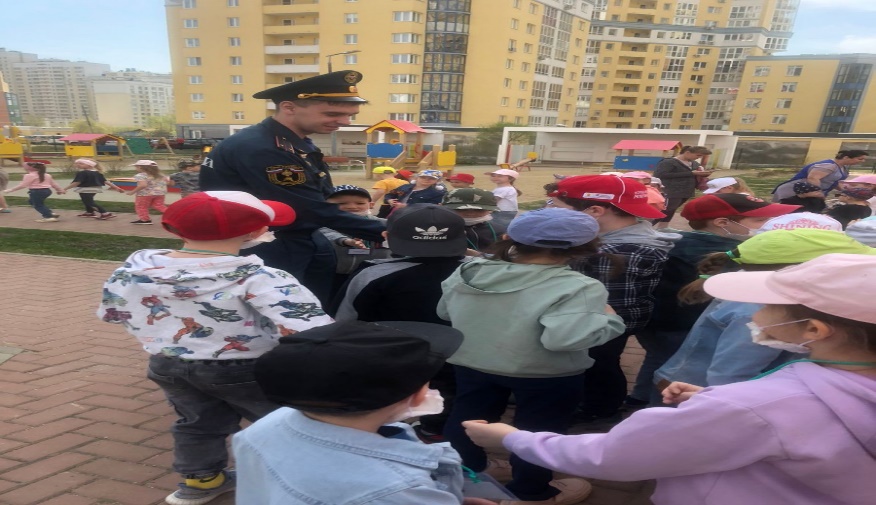 а) не реже 1 раза в полугодие;                                                                  б) не реже 3 раз в полугодие;                                                              в) не реже 2 раза в полугодие                                                                  5.Каким образом должно осуществляться оповещение людей о пожаре?а) с помощью подачи звуковых или световых сигналов во все помещения здания с постоянным или временным пребыванием людей
б) с помощью трансляции специально разработанных текстов о необходимости эвакуации и путях эвакуации
в) с помощью включения эвакуационного (аварийного) освещения.
г) любым из перечисленных способов или их комбинацией.Цветографическое изображениеСмысловое значениеМесто размещения (установки) и рекомендации по применению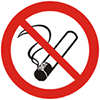 Запрещается куритьИспользовать, когда курение может стать причиной пожара.
На дверях и стенах помещений, участках, где имеются горючие и легковоспламеняющиеся вещества, или в помещениях, где курить запрещается.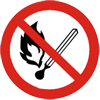 Запрещается пользоваться открытым огнем и куритьИспользовать, когда открытый огонь и курение могут стать причиной пожара. На входных дверях, стенах помещений, 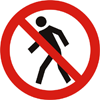 Проход запрещенУ входа в опасные зоны, помещения, участки и др.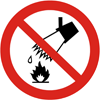 Запрещается тушить водойВ местах расположения электрооборудования, складах и других местах, где нельзя применять воду при тушении горения или пожара.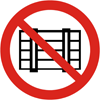 Запрещается загромождать проходы и (или) складироватьНа пути эвакуации, у выходов, в местах размещения средств противопожарной защиты, аптечек первой медицинской 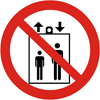 Запрещается пользоваться лифтом для подъема людейЦветографическое изображениеСмысловое значениеМесто размещения (установки) и рекомендации по применению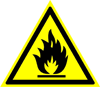 Пожароопасно. Легковоспламеняющиеся веществаИспользовать для привлечения внимания к помещениям с легковоспламеняющимися веществами.
На входных дверях, дверцах шкафов, емкостях и т.д.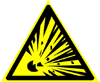 ВзрывоопасноИспользовать для привлечения внимания к помещениям с легковоспламеняющимися веществами.
На входных дверях, дверцах шкафов, емкостях и т.д.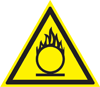 Пожароопасно. ОкислительНа дверях помещений, дверцах шкафов для Цветографическое изображениеСмысловое значениеМесто размещения (установки) и рекомендации по применению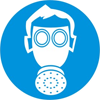 Работать в средствах индивидуальной защиты органов дыханияНа рабочих местах и участках, где требуется защита органов дыхания.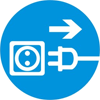 Отключить электропитаниеНа рабочих местах и оборудовании, где требуется отключение от электросети при наладке или остановке электрооборудования и в других случаях.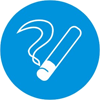 Курить здесьИспользуется для обозначения места курения на производственных объектах.Цветографическое изображениеСмысловое значениеМесто размещения (установки) и рекомендации по применению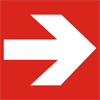 Направляющая стрелкаИспользовать только вместе с другими знаками пожарной безопасности для указания направления движения к месту нахождения ( 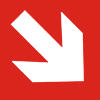 Направляющая стрелка под углом 45°Использовать только вместе с другими знаками пожарной безопасности для указания направления движения к месту нахождения (размещения) средства 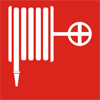 Пожарный кранВ местах нахождения комплекта пожарного крана с пожарным рукавом и стволом.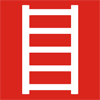 Пожарная лестницаВ местах нахождения пожарной лестницы.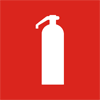 ОгнетушительВ местах размещения огнетушителя.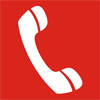 Телефон для использования при пожаре (в том числе телефон прямой связи с пожарной охраной)В местах размещения телефона, по которому можно вызвать пожарную охрану.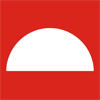 Место размещения нескольких средств противопожарной защитыВ местах одновременного нахождения (размещения) нескольких средств противопожарной защиты.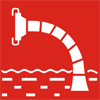 Пожарный водоисточникВ местах нахождения пожарного водоема или пирса для пожарных машин.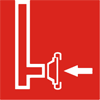 Пожарный сухотрубный стоякВ местах нахождения пожарного сухотрубного стояка.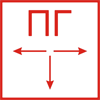 Пожарный гидрантУ мест нахождения подземных пожарных гидрантов. На знаке должны быть цифры, обозначающие расстояние от знака до гидранта в метрах.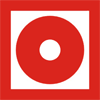 Кнопка включения установок (систем) пожарной автоматикиВ местах ручного пуска установок пожарной сигнализации, пожаротушения и (или) систем противо-дымной защиты. В местах (пунктах) подачи сигнала пожарной тревоги.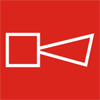 Звуковой оповещатель пожарной тревогиВ местах нахождения звукового оповещателя или совместно со знаком F 10 «Кнопка включения установок (систем) пожарной автоматики»Цветографическое изображениеСмысловое значениеМесто размещения (установки) и рекомендации по применению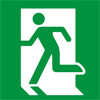 Выход здесь (левосторонний)Над дверями (или на дверях) эвакуационных выходов, открывающихся 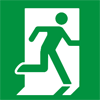 Выход здесь (правосторонний)Над дверями (или на дверях) эвакуационных выходов, открывающихся с правой стороны.
На стенах помещений вместе с направляющей стрелкой для указания направления движения к эвакуационному выходу.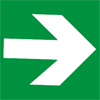 Направляющая стрелкаИспользовать только вместе с другими эвакуационными знаками для указания 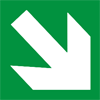 Направляющая стрелка под углом 45°Использовать только вместе с другими эвакуационными знаками для указания 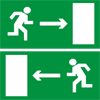 Направление к эвакуационному выходу направо/налевоНа стенах помещений для указания направления движения к эвакуационному выходу.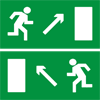 Направление к эвакуационному выходу направо/налево вверхНа стенах помещений для указания направления движения к эвакуационному выходу по наклонной плоскости.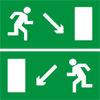 Направление к эвакуационному выходу направо/налево внизНа стенах помещений для указания направления движения к эвакуационному выходу по наклонной плоскости.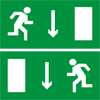 Указатель двери эвакуационного выхода (правосторонний/левосторонний)Над дверями эвакуационных выходов.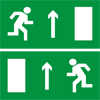 Направление к эвакуационному выходу прямоНад проходами, проемами, в помещениях большой 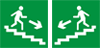 Направление к эвакуационному выходу по лестнице внизНа лестничных площадках и стенах, прилегающих к лестничному маршу.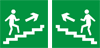 Направление к эвакуационному выходу по лестнице вверхНа лестничных площадках и стенах, прилегающих к лестничному маршу.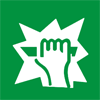 Для доступа вскрыть здесьНа дверях, стенах помещений и в других местах, 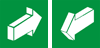 Открывать движением от себя/на себяНа дверях помещений для указания направления открывания дверей.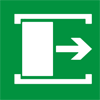 Для открывания сдвинутьНа дверях помещений для обозначения действий по открыванию сдвижных дверей.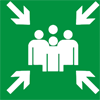 Пункт (место) сбораНа дверях, стенах помещений и в других местах 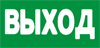 Указатель выходаНад дверями эвакуационного выхода или в составе комбинированных знаков безопасности для указания направления движения к эвакуационному выходу.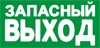 Указатель запасного выходаНад дверями запасного выхода.1Пожарный сухотрубный стоякА2Звуковой оповещатель пожарной тревогиБ3Пожарный гидрантВ4Пожарный кранГ5Пожарный водоисточникД4Кнопка включения установок (систем) пожарной автоматикиЕ7Место размещения нескольких средств противопожарной защиты Ж